Publicado en  el 09/05/2014 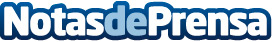 El Gobierno de Cantabria y Eroski firman un convenio para promover la alimentación saludable en los jóvenesEl consejero de Educación, Cultura y Deporte, Miguel Ángel Serna, junto al director general de Ordenación e Innovación Educativa, José Luis Blanco; los responsables de Eroski y los alumnos del colegio 'Marcial Solana' de Villaescusa. Miguel Ángel López de la Parra.
Más de un millar de alumnos de Educación Primaria participan este curso en el Programa Educativo sobre Alimentación y Hábitos Saludables.
Datos de contacto:Nota de prensa publicada en: https://www.notasdeprensa.es/el-gobierno-de-cantabria-y-eroski-firman-un_1 Categorias: Cantabria Consumo Cursos http://www.notasdeprensa.es